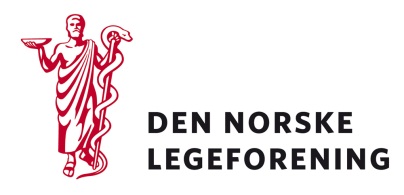 Alle organisasjonsleddDeres ref.: 	Vår ref.: 12/113	Dato: 17.1.2013Utkast til policynotat om global barnehelseLegeforeningen sender utkast til global barnehelse på intern høring i organisasjonen. FNs konvensjon om økonomiske, sosiale og kulturelle rettigheter nevner spesielt helse som en grunnleggende menneskerettighet, og betydningen av å minske foster- og spedbarndødelighet. Barnedødelighet er den mest følsomme indikatoren på helsesituasjonen i en befolkning. God og målrettet forebygging og gode kurative helsetjenester er nødvendig for å bedre global barnehelse.Dersom høringen virker relevant, bes det om at innspill sendes til Legeforeningen innen 15.02.2013. Det bes om at innspillene lastes opp direkte på Legeforeningens nettsider.Høringen finnes på Legeforeningen.no under Legeforeningen mener – HøringerMed hilsenDen norske legeforeningAnjam Latif ShujaRådgiver